PROYECTO DE PATRIMONIO ADQUIRIDO PARA SU RATIFICACION24 de Noviembre  de 20 17H AYUN TAMIENTO M UNICIPAL PRESENTEEL    QUE    SUSCRIBE    L. C.P.    SIXTO    ALEJANDRO     VILLALOBOS     CRUZ, A CTUALMENTE CON EL CARÁCTER DE FUNCIONARIO ENCARGADO DE HACIENDA P UBLICA M UNICIPAL, EN EL H A YUNTAMIENTO CONSTIT UCIONAL DE SAN J UAN DE LOS LAGOS, JALISCO.Por medio de este t'Ondudo me dir!Jo al H. Ayuntamient o Municzpal, en esta ocasión con elfin de rendir un informe detallado del pat rimonio como ratijit"ación para su aprobaáón, mismo que fue adquirido para cubrir algunas de las net"esidades de las diJtintas áreas que t"oriforman este H. Ayuntamiento, durante el periodo comprendido del JO  de Junio al 31 de Octubre de 2017, múmas que encontrará solventadas con elf ormato anexo al presentey que es integrado a la cuenta públim  del mes que le c·orreJponde:A su vez informo que dit"has erogacz'ones han sido realizada.!; amrde a los lineamientos establecz'dos por la Auditorza Superior del Estado, t'OI'!J'untamente con la CONAC y contabilizados c·on el soporte dommental requerz'dopo r esta  Hacienda  Municipal.RASTRO M UNICIPAL1. - El dia 07 de Junio se aduirió UN COMPRESOR REMANUFACTURA DO COPELAND de 10 hp mod ·3DB3- 1000-TFC, por la t'tlntidad de $3 1, 100.98 (TREINTA Y UN M IL CIEN PESOS 98/ 100 M.N).HACI ENDA MUNICIPAL1.- El dia 22 de Junio UN MINISPUT 1 TON, por la t'Clntidad de $8,000.00 (OCHO M IL PESOS 00/  100 M.N)2.-  El  dza   19  de julio  fue   adquirzda   UNA IMPRESORA  MULTIFUNCI ONAL    SAMSUNGM207 0, por la tantidad de $2,076.40 (DOS MIL SETENTA Y SEIS PE SOS 40/ 100 M.N)3.- El 3 1 de agosto se adquirz·ó UN SILLON DIRECTIVO MODELO ARSENAL, por la cantidadde $6,025.01 (SEIS MIL  VEINTICINCO  PESOS  011100 M.     .)4.- El 31 de agosto se adquirieron 2 Siu.AS DE VISITA MODELO ARSENAL, con un costo unitarz·o de $3,814.99, sumando la cantidad de $7,629.99 (SIETE M IL SEISCIENTOS VEINTINUEVE PESOS 99/ 100M.N)PRESIDENCIA1.- El día 19 de diciembre se adquin'ó un VEHICULOURBAN 15 PASAJEROS , mod. 2017, color blam'O s/)N 1BE6 DS6H901252 7, p or la c-antidad de $445,700.00 (CUATROCIENTOS CUARENTA Y CINCO  MIL SETE CIENTOS  PESOS   00/   100 M.N)2.- El 16 de feb rero fue adquirida UNA IMPRESORA MULTIFUNCIONAL marca brother mod. D CP-L2540DW Lasser, t'on un C'osto de $3,793.35 (TRES MIL SETECIENTOS N OVENTA Y TRES PESOS 35/ fOOM. N).A G UA PO TABLE1.- El dia 15 de octubre de 2017 se adquin'ó UN CAM ION VACTOR BLANCO MOD. 1998 marca volvo s/4VHJALHEX I.r:N8639 10., C'on  un costo  de  $1 '398,917.17 UN MILLON  TRESCIENTOS N OVENTA Y OCHO MIL N OVECIENT OS DIECI SIETE PE SOS 17/ 100 M.N.)2.- E/ 20 de enero se adquirió UN ESCRITORIO DE DE MELAMINA linez lux 1.60 x 70 75 "olor.-aoba, por  la •-antidad de $3,619.32 (TRE MIL SEISCIENTOS  DIECI NUEVE  PESOS  32/100 M.N)3. - El 21 de enero fue adquindo UN ARCHI VERO DE MELAMINA línea lux, color •-aoba lateral, G'on cq.jones de 1.20, por la cantidad de $2,468.00 (DOS MIL CUATROCIEN TOS SESENTA Y OCHO PESOS  00/  100M.N.).PROT E CCION CIVIL1.- El 26 de  enero se  adquin'eron  DOS  DESFIBRILADORES  EXTERN OS  automáticos M&B AE D7000, 4sistema audiovisual, uno por la ¡·antidad de $54,520.00 y otro p or $40,600.00, sumano un total de (N OVENTA   Y  CINCO  MIL  CIEN TO   VEINTE  PESOS   00/  100 M.N).SISTEMA S1.- E130 de enero se adquirió UNA COMPUTADORA INTE L (ARMADA) 4 gb ram, dd 1tb, mon;18.5 pulg., por la cantidad de $12, 180.00 (DOCE MIL CIENTO OCHENTA PESOS 00/ 100 M.N)ASE O P UBLICO1.- El 03 de febre ro se adquirieron 3 RADIOS PORTA TILES MOTOROLA s/752TSR9558, 752TSR9527 y   752TSR537, mn  un  monto  de  $16,683.12  (DIECISEIS  MIL  SEISCIENTOS   OCHENTA Y TRES PESOS   121 100M.    .).SE G URIDAD P UBLICA1.- El 08 de febrero se adquirieron 30 RADIOS PORTA IILES MOT OROLA 16 canalesy 5 watts, t"on un monto de $ 166,831.20 (CIENTO SESENTA Y SE IS MIL OCHOCIENTOS TREINTA Y UN PESOS 20/ 100 M.N).2.- El día 07 de mar-{_o se adquirieron 2 SILLAS DE  VISITA A- 135, a razón de $705.00 t-ada una,sumando un total de$ 1,410.00 (UN MIL CUATROCIEN TOS DIEZ PE SOS 00/ 100 M.N).3.- El día 07 de marzo se adquirió UN SILLON EJECU TI VO EC OMESH t/ estrella cromada, po r la t-antidad de $1,550.00 (UN MIL QUINIENT OS CINCUENTA PESOS  00/ 100 M.N).4.- El dia  14  de marzo,  se  adquirió  UNA MULIIFUNCIONAL  HP  LASER]ET  PRO  MFP M 176N, por la t-antidad de $5,480.00 (CINCO MIL CUATROCIENT OS OCHENTA PESOS 00/ 100 M.N).5.- El día 16 de mar{_o, se adquirieron 2 MESAS PLEGABLES  cubierta de vidrio rectangular, a razónde $ 1,500.00 t/u, sumando un total de $2,999.99 (DOS MIL N OVECIEN TOS N OVENTA Y NUEVEPESOS 00/ 100 NN.)6.- El día 16 de mar::¡p se adquirieron 2 VIDEOCAMARA S DIGITALES  HDR-CX405 , a razón de$5,499.05  c/u, sumando  un  total de $ 10,998. 01  (DIEZ MIL N OVECIEN TOS N OVENTA  Y OCHOPESOS01 / 100 M.N).COMERCIO1. - El día 27 de mar-{_o se adquirió UNA SILLA SECRETAIUAL ]M  LT00 9F, color negro, por lat"antidad de $1,34 0.00 (UN M IL TRESCIEN TOS CUARENTA PE SOS 00/ 100 M.N)CA JA  UNICA1.- El 03 defebrero se adquirió UNA CONTADORA DE BILLEIES , por la cantidad de $7,599.00(SIETE MIL QUINIENTO S N OVENTA Y NUEVE PESOS 00/ 100 M.N)PC Y TRANSPARENCIA1.- El22 de febrero,  se adquirió UN EQUIPO MULIIFUNCIONAL  CANNON MF228DW, mnun costo de $3,598.32 (TRES MIL QUINIENTO S N OVENTA Y OCHO PESOS  32/ 100 M.N).DESARROLLO HUMANO Y SOCIAL1.- El 22 defebrero fue adquirida UNA IMPRESORA MULTIFUNCIONAL SAMSUNG M2875 H por la t"antidad de $3,289.76 (TRES MIL DOSCIENTOS OCHENTA Y NUEVE PE SOS 76/ 100 M.N).RASTRO MUNICIPAL1.- Con fecha del 22 de febrero se adquirió UNA IMPRESORA SAMSUNG M2070, con un I"Osto de$ 1,655.00 (UN MIL SEISCIE N TOS CINCUEN TA Y CINCO PESOS 00/ 100 M.N).2.- El día 21 de mar::;:_o se adquirió UNA SIERRA CINTA BUSTER 230 Vpara corte de t"arne, por laumtidad  de  $216,837.84  (DOSCIENTOS  DIECI SEIS  MIL  OCHOCIENTOS  TREINTA  Y  SIETE PE SOS   84/100M.N).REGISTRO  CIVIL1. - El 06 de mar'{O se adquirió UNA SILLA SECRETARIAL ]M L T 009F, por la cantidad de$1,229.99 (UN MIL DOSCIE N TOS VEIN TINUEVE PESOS  99/ 100 M.N)HACIENDA M UNICIPAL1.- El día O1 de marzo se adquirió UNA SILLA SECRETARIAL LT009j tela pliana t"olor negro, porla t"antidad de$ 1,229.99 (UN MIL DOSCIENTOS  VEINTINUEVE PE S OS 99/ 100 M.N).2.- El día 2 1 de marzo se adquirió UNA COPIADORA CANNON MOD. IR-6510, por la cantidad de $34,684.00 (TREINTA Y CUATRO MIL  SEISCIENTOS  OCHENTA  Y  CUATRO  PESOS  00/  100 M.N)CATA UNICA DESCENTRALIZADA1.- El día 07 de mar::;:_o se adquirieron 2 BANCOS CAJEROS ROBUS ARO CROMADO, tela pliana t"olor negro, a razón de $2,490.36, sumando un total de $4,980.72 (CUATRO MIL NOVECIENTOS OCHENTA  PESOS   72/  100 M .N)OBRAS PUBLICAS1.- El día 30 de marzo Je adquirió UNA CAMIONETA PICK-UP NP300, marca NISSAN, modelo 2017, '"olor blamv, s/ 3N 6AD31A8 HK866359, por la mntidad de $273,600.00 (DOS CIENTOS SETENTA Y TRES MIL SEISCIENTOS  PESOS  00/  100M.N)2.- El día 3 1 de marzo se adquirió UNA CAMIONETA PICK-UP N P300, DOBLE  CABINA, mamz NISSAN, modelo 20 17, mlor blanm, s/ 3N6AD33AOHK866359, por la cantidad de $284,900.00 (DOSCIENTOS   OCHENTA   Y  CUATRO  MIL  N OVECIENT OS  PESOS    00/   100M.N)PARQ UES Y TARDINES1. - ConfedJa de/20 de abril se adquirió UN TT\ACT OR]ARDINE RO JO HN DEERE mod. D110, 19 hp s/ 1GXD110 ACGH8 00093, POR L1 CANTIDAD DE  $59,200.00  (CINCUENTA  Y NUEVE M IL DOSCIENTOS  PESOS  100 MN.)TUEZ CALIFICADOR1.- El 08 de mqyo se adquirió UNA COMPUTADORA HP 4gb ram, dd 1 tb, mon; 19.5 '; con un costo de $8,799.00  (OCHO  MIL SETECI EN TOS NOVENTA  Y NUEVE  PESOS   00/  100 M.N).Sin otro partú-ular por el momento me despido quedando de usted Su Seguro amigoy servidor y en disposiáónpara  malquier duda o aclaración al respecto.ATENTAMENTE     :San Juan de los Lagos, ]al.CC:P:	A I( CJ-1/VO.(	(	(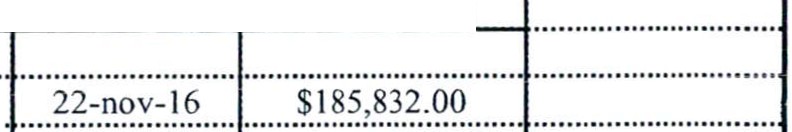 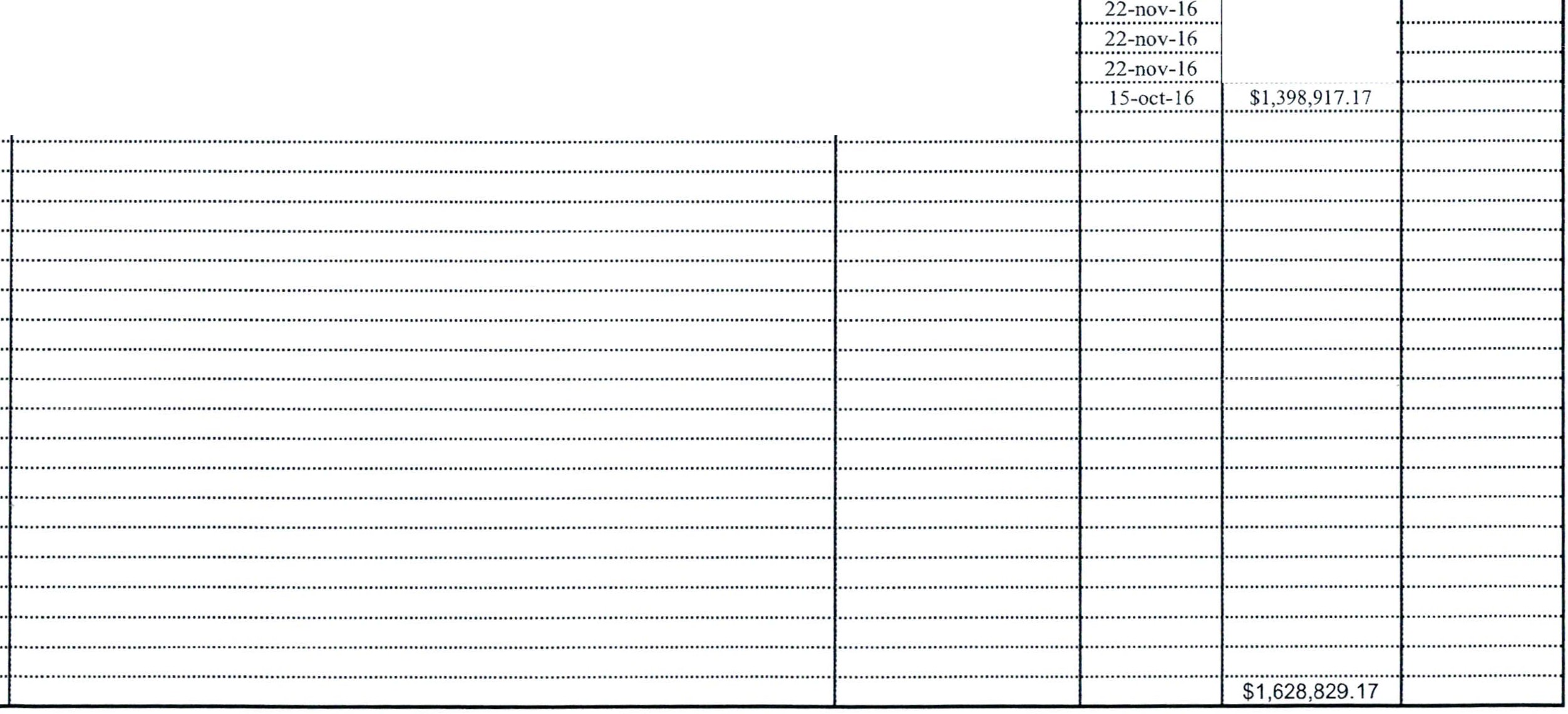 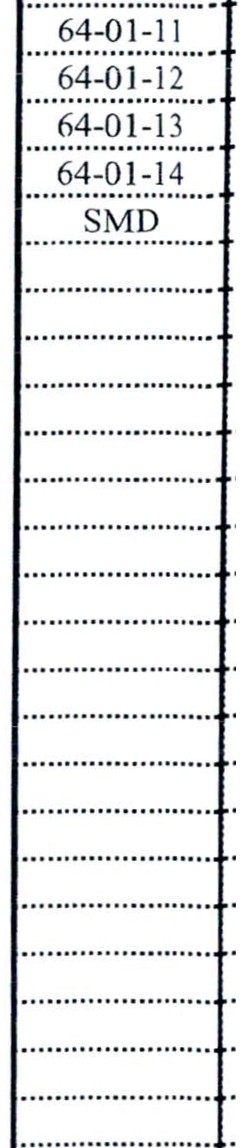 ......          .............·--r·····..r··········································AUDITORÍA SUPERIOR···········································································································································         ······iiE"L···E·srÁoo···o·E:·"J"ftj jác·a·····················-T···  ·T················ü  J"I=·a·R·iVi·A   f"ivÁ···oE····¡iAf.Rú\iió.Nio···MiiNiciPA"l·········-·..··························································-·············································-       ·r·····T           úlc.ie·i1-cia···m·p·ai···il"e···s·a·n···J"u-a·n···{ie··-¡-c;5····c.-··J"ai···l\i1·r;ú>·     ...N.0-7á···················································-..···············································-T······T······························································N·ov.iemii.re···Cief·2·a·1·s·······························    ············..···································   ········································································...................... .;• ••••• • •••;................................................................................................................................................................................................................1''''''' '''''''''''''' '''''1'''''''''''' '"'''"'''''''''''''''7 '''''''''''''''''''''''''' ''''1  CÓDIGO     lcant.l	DESCRIPCIÓN	1	ADSCRIPCIÓN	IFECHA ADQ .I        INVERSIÓN	¡..................................!..... !. .?. .   -- !	!?. ...?.. .<:l !P. .!!?.t. .'...?. --'-·?....!..! .?...1?.. - !! ..! - -P...! :.................................... .i. .'.x.. : - --- ····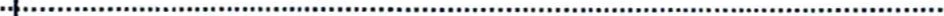 ....!..... .1:-!. .i- ?..  -- ..?..! . .l!... -?.:... ! !!.i.I?.?.   -- !...!!.!!.   -- -·················· ······························......... .: .i- .'.X.. : - - --·····....!..... !?.!.! --i.?.	.?.. ::: .- .?..! . - - - W?... !!:.'..P.  _i !  --!. :......................................................... ......... - -¡- - .'!.. -  - ---·····....!..... - P.r..  !.  .?.P.!   !.  -   - - - - !? .Y.. .?}.?...  .! . !!  ! !?. ! ................................................................ .........   - -i-_I_x  :: .: -    ............!..... -i.?.l_l..Y. ::!?.:.'...?.!?... .'. -?.:.!!.l . - .I.?...l.?.?.....t:1. :. ...Y.?.! --( Y.J:!. - - -	?. ?.?..!..........................	-  .?.!  !...................E .??-.9.9. .......·······- -?.:?.. .:.9.9................. ?.:-- :.9.9..........((	e·	(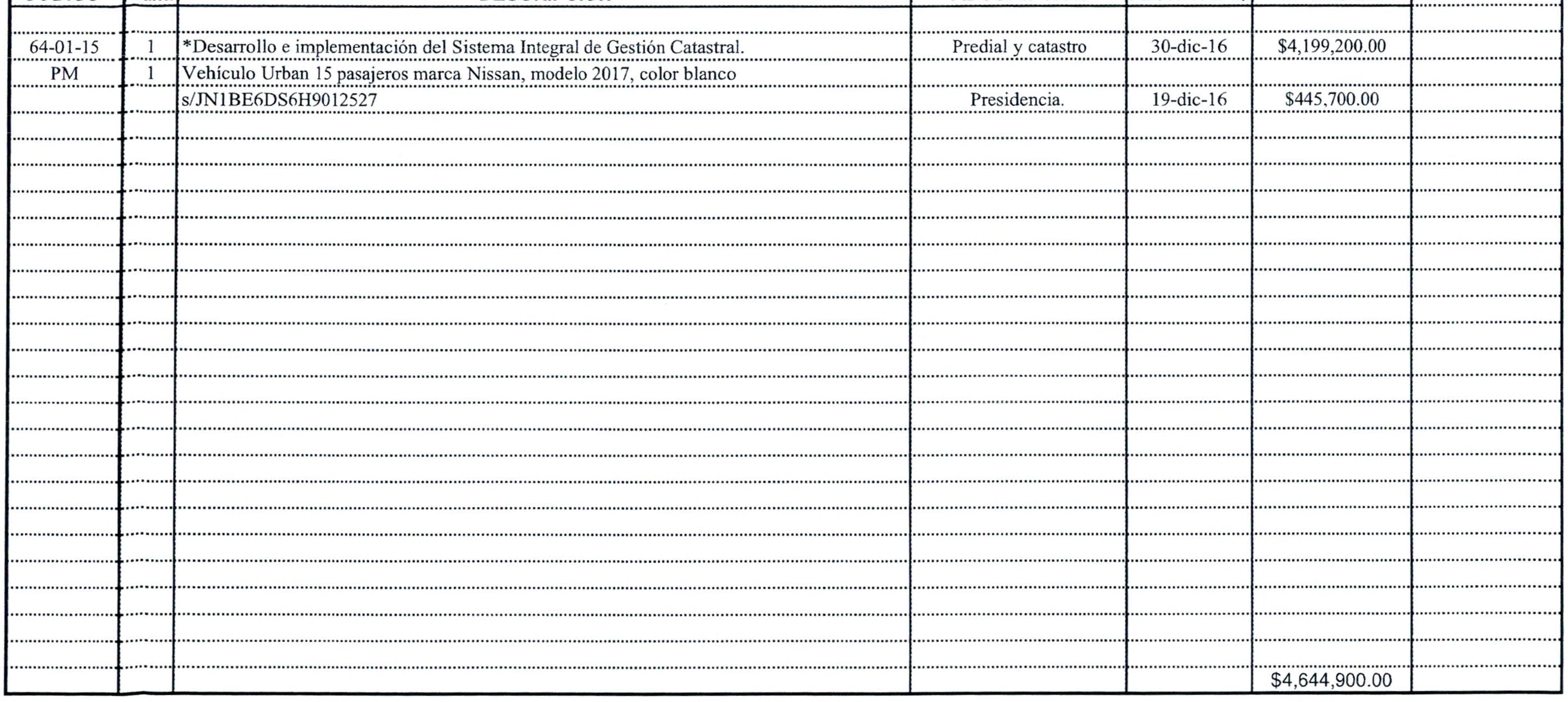 (e	(	(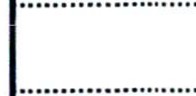 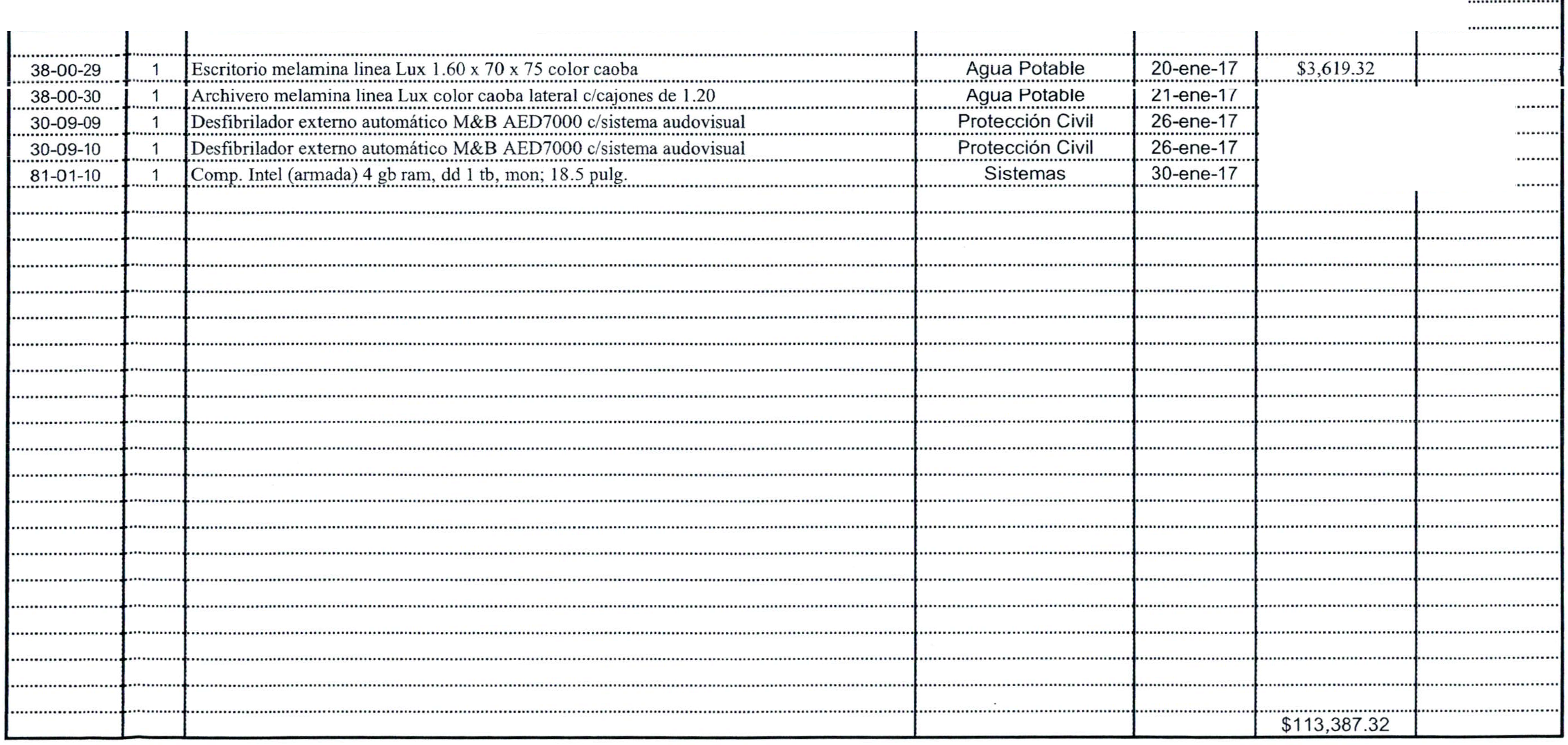 ·r········.·r············································iiAEULD···EITsOfÁRÍiAiaS···rUiEP..jEi\RLIOfsRc           ·o................................................................................        .....................................................................-···········r··············"lt         ii=·a·R·MÁ.ii\ii\..iiE···PA.iRI"iVI"ó.Nia···¡v¡"(j.Nic.l"iii\L·..·······-·························-··································-···..···············································T··········r H·a·c·ie·n·da···¡n·llai····oe···san..""J"úa·il···de···-¡-o·s····c··ja"i"     ··-r\li"pio·····N°·-7"á··············································  ·····-..............................o o oo ooo oo o o oo o o oo o o ooo • oC> "•• ••• • • • oo(ooooooooo ooo o o oooooooooooo o oo o ooooooooo ooooooooooooo o o o ooo ooo oooo o oooooo o o o ooo o oooo o oooooo • oooooo +o o o o oo oo oo ooooooooooo oooooo ooo oo•oo • • ooo •••• • •• ••• • •••• •• • •• • Oo oo o o ooooooooooooooooo o o o oooo ooooo oo • OO •• oo Oooo OO.OOooo OOOo • ooo oooooooooooo o u oo oooooooooOooooo•ooooo oOO ooOo oooo o.ooooo o o o oO o oo ooo oooo oo o o o • • • •••.....................t!··..······   !  ·······························································Enero   del   2017 ...................................r..............................................r..........................r 	1...............................··r······················································........CÓDIGO    1 Cant.	DESCRIPCIÓN	ADSCRIPCIÓN	FECHA ADQ.I	INVERSIÓN.........E	: . ·-······· ····· ······ ·······.........?. ?. :. .········!·············································•······i1i {   :% ······ ·····················((	(	(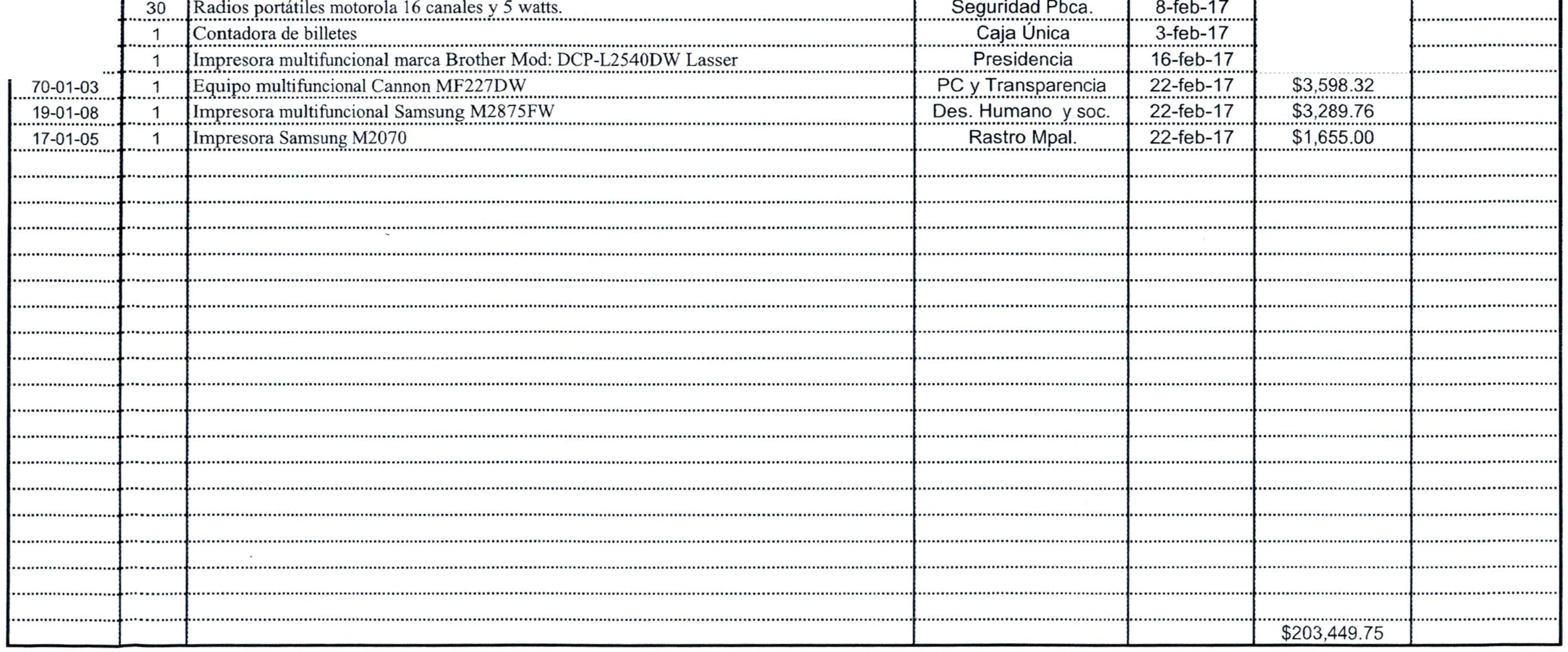 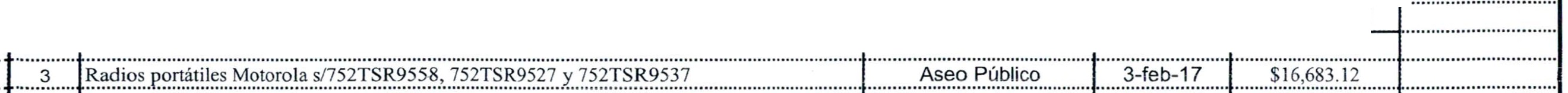 AUDITORÍA SUPERIOR······················-r······..·r···········································iiEi···es.fÁ"D·a··-rie···J"ALI"sca············································································..···········..··························································:::::::::::::::::::..]:::::::::.::r:::::::·::·::·::: :N:::9 :M :fi.VA :·:p:g:·:	-f.F.§f (º .Nt9:::	:Y.:         t          f-Ah::::.:::::  :::::::::::::.::::::::::::::·:::::·:·::..:::::·::::::·:...:  ::·:...::::::::::::::·::::.:::......................T¡..........   !Hacienda        mpal           iD=.ee·bS-rea.rno.J..Cui.eai.n.2·od·1e..7l..o.....s........L..........J......a.....l........M.......p.....i..o..........N......°.....7            3........................................................................................······················..    r············r································································································································································r··············································r··························[··································r······························CÓDIGO    1 Cant.	DESCRIPCIÓN	ADSCRIPCIÓN	FECHA ADQ.I	INVERSIÓN23-09-25/27....67 (i9 o2.... ,	1.......................02-01-08...... -- : L??................ .?.·.?.?.?.:. . .................. }..!?. :. ..........\	(	(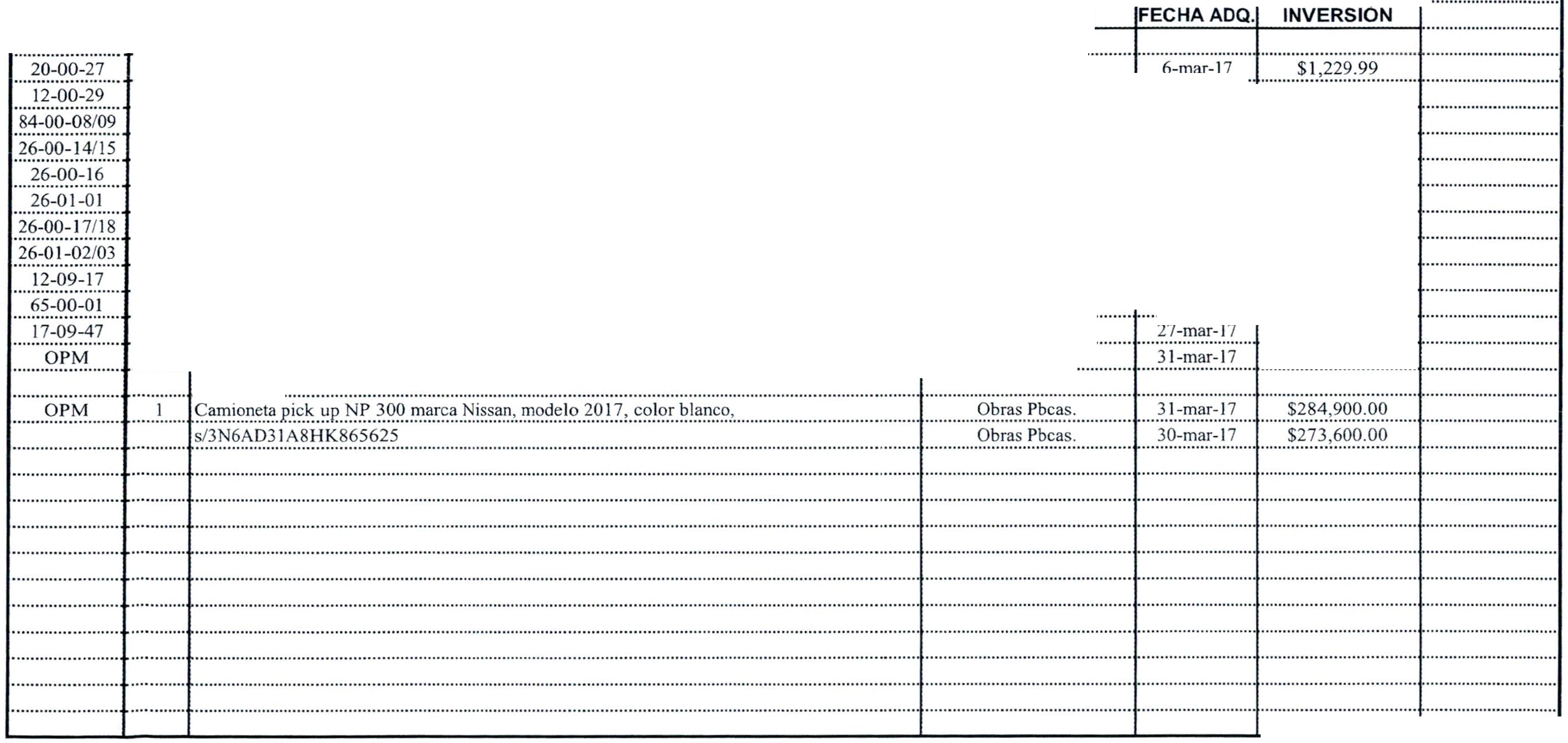 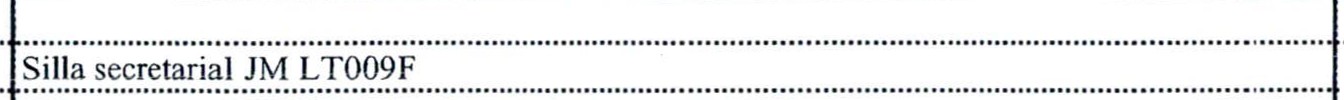 ····--···············-:.····..···..-.r·············································iAieUi                     ·D··EITsOfARÍiAiaS···oU·EP·"EJRAILOfsRc·a····························································.......................................................................................:::::::::::::::::::::: r::::::::::r.:::·:""":IN::  º-·A:f.  VA ...P..g:::   A:f.  f  :§:  ::º :   i:Q:NtªI .A:::....:::·:::::::·::::·:....:..:..:::..:..:::::::::::..::..::""":· ":":·:"""::.:..·::::·::::......................_rj        ............r¡.H......a.....c.....i..e.....n.....d....a........m.......p.....a......l......NDI.ae.rSzoan...C:Jieu.i...a2.on·1d·ie'···...l..o.....s........L.........J.....a.....l........M........p......i..o..      .......N......°......7                                 3................................................................................................................t···•..• •••••i·······················································•···········""''''''''''''''''''''''''''''''''''''''''''"'''"''''''''''''''''''''''''''''''''''''''''f''''''''''''''''''''''''''''''''''''''''''''''l"'''''''''''''''''''''''''' " ································r····················..• •······CÓDIGO    1 Cant.	DESCRIPCIÓN	ADSCRIPCIÓN...........	.i.   ?..   :-:!.1..................;..:...............::::x::::	?.:  j   :   : : ::  ?.:   !?.i. ?.;:! ! :P.iii. i.: ?.i  :    :.::::::::::::::::::::::::::::::::::::::::::::::::::::	:::::::::  ::::::::  i :9. i  :P.  <:::::::  ·:::::?.    :   ú:::::. ::::::::: : ;?.   ;i :::::::::.....?......  ?.. .i}! ..?. .Y.!  ! .!:: . }?. ................................................................................... ..................................... ...............  8.:.. 0 00 00 0 0000000 00 0 0    .....?.:!!!.  :.!!............... . .: J. : . ······· ··......1......    .i.l.! !'!. j    .i. .?.. . .'?.   ... !.  !! . .?.I.	.................................................................................... ............... 8.:.. . ......................?.:!!!.  :.!?............... . .:?.?.:. ·········.....?...... . . .P..l. .. ..! . .'!. ! !.l...?. . . . . ! . . E.t..I?.W.:!................................................ ...................... ...............	:..?E................!.?.:!!!.     :.:.!.?..   ..j.........F:?.?.?.:.?..............!...... . !!!X !'! ! . ... . .!:: . :J. !. .l3:9. .. . . ..1.! !':!............................................................................................... :. . . . ... ............ ....!. :!!!. .:.!.?.............. .?.: :. .........!.?.:!!!. :.:.!.?.............!. :?.?... .!.............?...... Y.!	!!! :. . ...i. !! !.. g. .: .  ?....................................................................................................................  :. . · ················.....!......  ?.P.!  . . . . ?.!!.!!!.<?.?.:.  ?.?.! ..................... .................................................................................. ............. .?. :..P.. .l:...........................!.! . . . :. .! . ! !.. . .I . ?... ! . .!! .?............................................................................................I.............S.c:>.   !.......:U  :¡  U::::·::::::::::¡::.  :  :::::::::.......F!.?.:  .?... ........:::i:::::r ;;r   l¡::.;;:  : f.:  : ;0 1¡;;;;:;:  i.:f!i :   ;:: ?.  i :  :!:?.;: ;;¡  : i	;::::::::	::::::::::l::::::::::::ª  i.r.::  fi;  :···  ········l·····-;.:.........:.....:.:..s../.3..N...6..A...D...3...3.AOHK866359.......F?. :?.  .... ·······$1,126,140.54(	(	e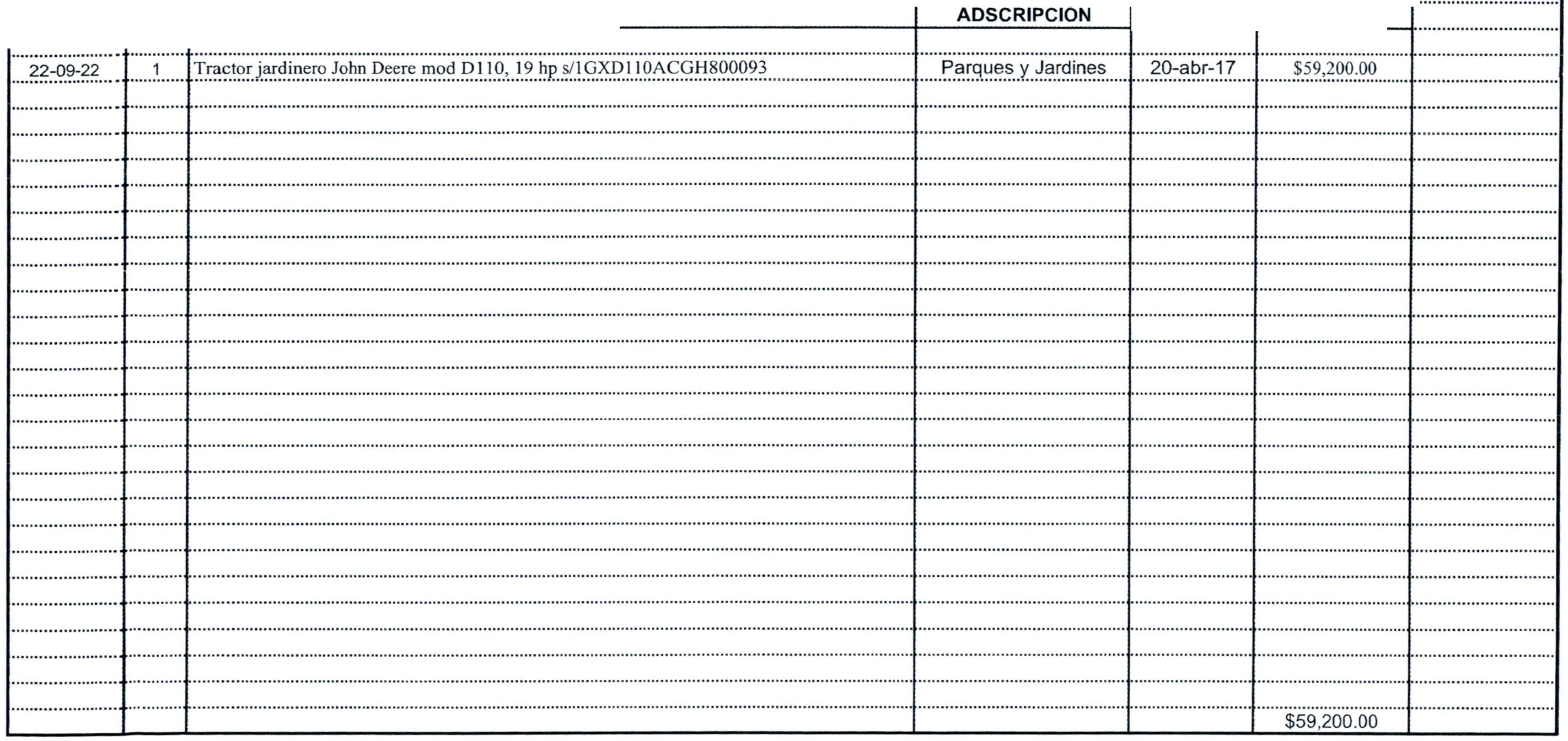 ···················--r·········-.r············    ·······························¡sA-UeiD···eITsO.fAR"ÍIAiaS··-rUieP..ERIOR····················································································································································"JALisca::::::::::::.:::::::: :r::::::::::r:···::··:·:::J:N.::   :º-  :MAf"I.V  < :º:g:::  A:f  ú  t§:Ntº ::·    :Q:N.:t  f·Ah·:.::·:··:::::::::·::::::·::.:·:::::.::::.···:::·::::··:::···:·::·::.:::: ::::····:·::··:::·:.::.:::··:¡	¡Hacienda mpal. De San Juan de los L. Jal. Mpio. N° 73···················-      ·r··········r·······························································Ai:>.r:ii".Ciel···2·o·1·i·······································-············      ·······································          ···································································································                              ····-·t············y························..···········..···················································································································f······························..·············r··························f·····················..···········r······························CÓDIGO	1 Cant.	DESCRIPCION	FECHA ADQ.I	INVERSIÓN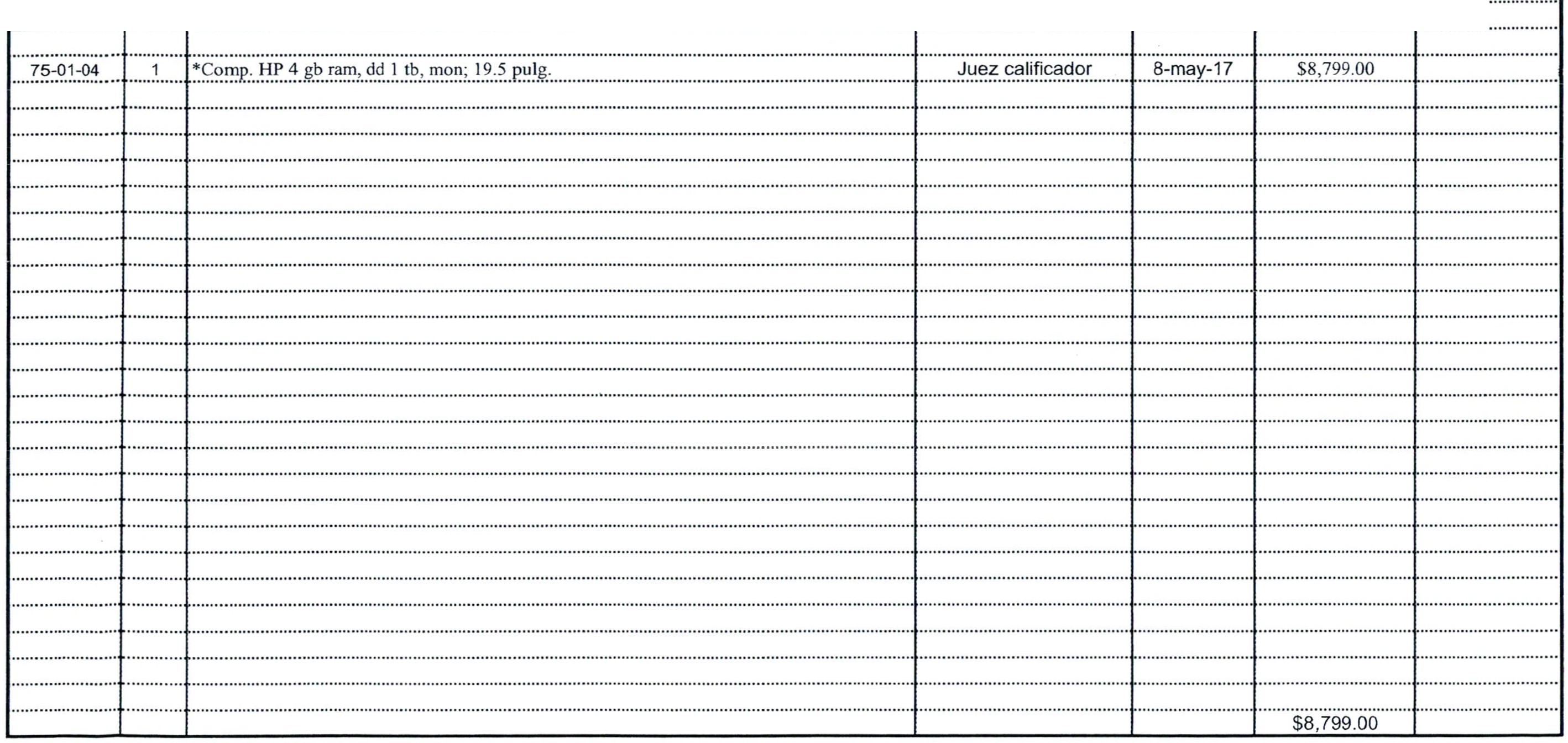 (\,	•'AUDITORÍA SUPERIOR·r·--··l·····----····································o-Ei---e-srÁoa···oi --"J"J ijs·c·a··----········--···-- ········--············································· ······-···················--········· ·················--················::::::::r:::·:::::::::IN-   :º·    : :Af: Y.A ···P.g:·:   -A  t  t  tº.NJ ?.")!.(Q.NIªf  A:   :::.:.::.. ::::::::···:::::·.::::····:·····:::··:·:::·:··:::····:···::··--:·:· ·::·:::··::··:··::::::··1	¡Hacienda mpal. De San Juan de los L. Jal. Mpio. N° 73..    "Oo oo oo oo)oooooo o oo•• • •• • • oooooo ooooooooooooooo o ooo oo o o ooooooooooooo •• • ••• • ••••••••••• •• •• •• • •••••oooooooo o ooooooo o oo o ooooooo o oo o o o oo o oooooooo oo oooooooo o ooooooo oo oo o oooooooo•oooooooooooooooo o ooooooo o oooo•o o oo o oooo oOoo o oo o oooo •oo oo o oo oo o o•••••••••••• oo oooooo o oooooooooooooooooo o o uoo ooo o o  o o oooo O • •••• ••• • • • •••••··-t¡······  ··-1·-·············  ·············  ··································D·······i··c·····i.e.····m·····  ·b·····r···e····..··d·····e·····l····2..···0····1·····6.......................r..............................................  ..........................r................................................................-          -   -         -	-    - -1Cant.	DESCRIPCIÓN	ADSCRIPCIÓN	!FECHA ADQ.I	INVERSIÓN::::::::::::::::::::::ooo ooo oooooooooooooooo···················CODIGOAUDITORÍA SUPERIOR·r·--··l·····----····································o-Ei---e-srÁoa···oi --"J"J ijs·c·a··----········--···-- ········--············································· ······-···················--········· ·················--················::::::::r:::·:::::::::IN-   :º·    : :Af: Y.A ···P.g:·:   -A  t  t  tº.NJ ?.")!.(Q.NIªf  A:   :::.:.::.. ::::::::···:::::·.::::····:·····:::··:·:::·:··:::····:···::··--:·:· ·::·:::··::··:··::::::··1	¡Hacienda mpal. De San Juan de los L. Jal. Mpio. N° 73..    "Oo oo oo oo)oooooo o oo•• • •• • • oooooo ooooooooooooooo o ooo oo o o ooooooooooooo •• • ••• • ••••••••••• •• •• •• • •••••oooooooo o ooooooo o oo o ooooooo o oo o o o oo o oooooooo oo oooooooo o ooooooo oo oo o oooooooo•oooooooooooooooo o ooooooo o oooo•o o oo o oooo oOoo o oo o oooo •oo oo o oo oo o o•••••••••••• oo oooooo o oooooooooooooooooo o o uoo ooo o o  o o oooo O • •••• ••• • • • •••••··-t¡······  ··-1·-·············  ·············  ··································D·······i··c·····i.e.····m·····  ·b·····r···e····..··d·····e·····l····2..···0····1·····6.......................r..............................................  ..........................r................................................................-          -   -         -	-    - -1Cant.	DESCRIPCIÓN	ADSCRIPCIÓN	!FECHA ADQ.I	INVERSIÓN.....................-·t············¡---······································   ···oA·EU·cD··EITs.OfÁRiÍAioS..iiUEP···JE"RAILOI"Rsc·a·······················  ············..································  ······························································:·:.:::::::::.:.:::::::r::::::::::::r:..·:::::.:::::: :t  t:<?. : Af V.A.:.:º:g:.. A:f. ff ifº-:NIQ :·:  tQ.:Nfª):A.:..:-..:·:::::....·::·:::::..·::::::::::::::..:·....:·:.:·:::::::::::::..:::.::·:....:::......................T:       .........T!      H......a....c.....i...e....n......d.....a.........m......p.....a....l.......,D,ile'aySoa...cnieJiu..2a·on·1..7d..e........l...o.....s.......L..........J......a....l........M.......p....i...o...........N......°......7                            3..............................       ..............................................················    ······r············r····················································..···································..····································································r·······································   ..·····r··························r···················..·············r················CÓDIGO    1 Cant.	DESCRIPCIÓN	ADSCRIPCIÓN	!FECHA ADQ.I	INVERSIÓN··············::....:::..:.:........... .··············.....................-·t············¡---······································   ···oA·EU·cD··EITs.OfÁRiÍAioS..iiUEP···JE"RAILOI"Rsc·a·······················  ············..································  ······························································:·:.:::::::::.:.:::::::r::::::::::::r:..·:::::.:::::: :t  t:<?. : Af V.A.:.:º:g:.. A:f. ff ifº-:NIQ :·:  tQ.:Nfª):A.:..:-..:·:::::....·::·:::::..·::::::::::::::..:·....:·:.:·:::::::::::::..:::.::·:....:::......................T:       .........T!      H......a....c.....i...e....n......d.....a.........m......p.....a....l.......,D,ile'aySoa...cnieJiu..2a·on·1..7d..e........l...o.....s.......L..........J......a....l........M.......p....i...o...........N......°......7                            3..............................       ..............................................················    ······r············r····················································..···································..····································································r·······································   ..·····r··························r···················..·············r················CÓDIGO    1 Cant.	DESCRIPCIÓN	ADSCRIPCIÓN	!FECHA ADQ.I	INVERSIÓN